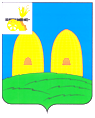 КОМИТЕТ  ОБРАЗОВАНИЯАДМИНИСТРАЦИИ МУНИЦИПАЛЬНОГО ОБРАЗОВАНИЯ«РОСЛАВЛЬСКИЙ РАЙОН» СМОЛЕНСКОЙ ОБЛАСТИП Р И К А Зот 04.06.2015 № 238Об итогах муниципального   конкурса юных художников «В шесть часов вечера после войны»В соответствии с приказом Рославльского комитета образования от 12.01.2015 № 11 «О проведении муниципальных конкурсов в 2015 году, посвященных 70 –летию победы в Великой Отечественной войне и Году литературы» с 16 января по 20 февраля 2015 года проведен муниципальный конкурс юных художников «В шесть часов вечера после войны» (далее - конкурс).Работы, представленные на конкурс, оценивались по следующим номинациям: пейзаж (работы выполненные гуашью, акварелью, пастелью, маслом, темперой), графика (граттаж, гравюра, монотипия), декоративная композиция (витраж, декупаж, коллаж, аппликация) в трех возрастных категориях: младшая 6-9 лет; средняя 10-13 лет; старшая 14-17 лет.  Проведенный конкурс направлен на поддержку и развитие детского изобразительного творчества, выявление и поощрение талантливых учащихся.В конкурсе приняли участие 70 учащихся из 11 муниципальных бюджетных образовательных учреждений муниципального образования «Рославльский район» Смоленской области.На основании вышеизложенного п р и к а з ы в а ю:1. Наградить грамотами Рославльского комитета образования учащихся - победителей муниципального конкурса юных художников «В шесть часов вечера после войны»: 1.1. В номинации «Живопись»:- в младшей возрастной группе:за 1 место – Кущенкову Ксению, учащуюся МБУДО «ЦРТДиЮ» - живопись «Помним», руководитель Сотников М.Н.; за 2 место – Маслякова Данилу, учащегося МБОУ «Грязенятская основная школа» – живопись «В лесу прифронтовом», руководитель Чернова Н.А.; за 3 место – Моисеенко Анастасию, учащуюся МБУДО «ЦРТДиЮ» – живопись «День Победы», руководитель Сергеенкова С.Н.- в средней возрастной группе:за 1 место – Зайченкову Марию, учащуюся МБУДО «ЦРТДиЮ» – живопись «Эхо войны», руководитель Сотников М.Н.;за 1 место – Гайкову Елену, учащуюся МБОУ «Средняя школа № 8» – живопись «На страже неба», руководитель Плющенко В.А.;за 2 место – Востренкову Анастасию, учащуюся МБУДО «ЦРТДиЮ» – живопись «Закончилась война», руководитель Сотников М.Н; за 2 место – Абдумуталову Карину, учащуюся МБОУ «Средняя школа № 9» – живопись «Разведчики», руководитель Матюшенков А.В.;за 3 место – Парахину Валерию, учащуюся МБУДО «ЦРТДиЮ» – живопись «Возвращение с фронта», руководитель Сотников М.Н.;за 3 место – Селивёрстова Егора, учащегося МБОУ «Грязенятская основная школа» – живопись «В окопе», руководитель Чернова Н.А.- в старшей возрастной группе:за 1 место – Бакустину Валерию, учащуюся МБУДО «ЦРТДиЮ» – живопись «Похоронка», руководитель Сотников М.Н.;за 2 место – Леонтьеву Анастасию, учащуюся МБОУ «Чижовская средняя школа» – живопись «Враги сожгли родную хату», руководитель Косенков А.В.;за 3 место – Раскопину Дарью, учащуюся МБОУ «Средняя школа № 4» -  живопись «После войны», руководитель Легонькова Т.А.1.2. В номинации «Графика»:- в младшей возрастной группе:за 1 место - Кущенкову Ксению, учащуюся МБОУ «Хорошовская средняя школа» – графика «Тяжелая встреча», руководитель Кабанова М.А.;за 2 место – Бутыльского Никиту, учащегося МБОУ «Ивановская основная школа» – графика «Победе посвящается», руководитель Джалалова В. А. - в средней возрастной группе:за 1 место – Сафронова Никиту, учащегося МБОУ «Средняя школа № 3» – графика «День Победы», руководитель Суслина Т.В.;за 2 место – Лаврушина Александра, учащегося МБОУ «Ивановская основная школа» – графика «Тех страшных лет никто не забывает», руководитель Добычина В.А.;за 3 место – Котову Софию, учащуюся МБОУ «Средняя школа № 9» – графика «Атака», руководитель Матюшенков А.В.1.3. В номинации «Декоративная композиция»:- в старшей возрастной группе:за 1 место – Царёву Марину, учащуюся МБОУ «Средняя школа № 8»– декоративная композиция «Аист на крыше – мир на земле», руководитель Плющенко В.А.2. Отметить благодарственными письмами Рославльского комитета образования учащихся за активное участие в муниципальном конкурсе юных художников «В шесть часов вечера после войны»:2.1. В номинации «Живопись»:- в младшей возрастной группе:Энкину Софию, учащуюся МБУДО «ЦРТДиЮ» – живопись «Салют Победа!», руководитель Энкина Н.В.;Иванькова Арсения, учащегося МБОУ «Грязенятская основная школа» – живопись «Герой-победитель», руководитель Чернова Н.А.;Чанкселиани Полину, учащуюся МБОУ «Грязенятская основная школа» – живопись «Военный доктор», руководитель Чернова Н.А.;Семченко Марию, учащуюся МБУДО «ЦРТДиЮ», живопись «Победа!», руководитель Лавренова И.А.- в средней возрастной группе:Фёдорову Олесю, учащуюся МБОУ «Средняя школа № 8» – живопись «Шесть часов вечера после войны», руководитель Плющенко В.А.;Лабузову Анну, учащуюся МБОУ «Грязенятская основная школа» – живопись «В первый день мира», руководитель Чернова Н.А.;Рогачёва Павла, учащегося МБОУ «Средняя школа № 3» – живопись «Слава победителям!», руководитель Суслина Т.В.;Гарбузову Валерию, учащуюся МБОУ «Средняя школа № 6» – живопись «На защите Родины», руководитель Кобиц Е.Н.;Арефьеву Инну, учащуюся МБОУ «Средняя школа № 3» – живопись «Встреча», руководитель Суслина Т.В.;Рысеву Елизавету, учащуюся МБОУ «Грязенятская основная школа» – живопись «Боевые товарищи», руководитель Чернова Н.А.- в старшей возрастной группе: Романенкову Евгению, учащуюся МБОУ «Средняя школа № 9» – живопись «Отдых после боя», руководитель Матюшенков А.В.;Клецкову Лидию, учащуюся МБОУ «Перенская средняя школа» – живопись «Ожидание», руководитель Данченко С.Н.; Лукину Александру, учащуюся МБОУ «Хорошовская средняя школа» – живопись «У Вечного огня», руководитель Кабанова М.А.2.2. В номинации «Графика»:- в младшей возрастной группе:Никифорову Виолетту, учащуюся МБУДО «ЦРТДиЮ» – графика «День Победы!», руководитель Сюрдо О.Н.- в средней возрастной группе: Иванцова Алексея, учащегося МБОУ «Ивановская основная школа» – графика «В Берлин», руководитель Добычина В.А.3. Объявить благодарность следующим педагогам, подготовившим победителей и призёров конкурса:- Добычиной Валентине Александровне, учителю МБОУ «Ивановская основная школа»;- Джалаловой Валентине Александровне, учителю МБОУ «Ивановская основная школа»;- Косенкову Александру Васильевичу, учителю МБОУ «Чижовская средняя школа»;- Кабановой  Марине Анатольевне, учителю МБОУ «Хорошовская средняя школа»;- Легоньковой Татьяне Александровне, учителю МБОУ «Средняя школа № 4»;- Матюшенкову Анатолию Владимировичу, учителю МБОУ «Средняя школа № 9»;- Сергеенковой Светлане Николаевне, педагогу дополнительного образования МБУДО «ЦРТДиЮ»;- Сотникову Михаилу Николаевичу, педагогу дополнительного образования МБУДО «ЦРТДиЮ»;- Суслиной Татьяне Валерьевне, учителю МБОУ «Средняя школа № 3»;- Плющенко Василию Анатольевичу, учителю МБОУ «Средняя школа №8»;- Черновой Надежде Анатольевне, учителю МБОУ «Грязенятская основная школа».4. Руководителям муниципальных бюджетных образовательных учреждений, не принявших участие в конкурсе,  указать на недостаточную воспитательную работу.Заместитель Главы Администрации муниципального образования «Рославльский район» Смоленской области – председателя Комитета образования                                                   С.В. Филипченко